Application Form ASRIC and UEMF Scholarship 2021This part of the application is to be filled by the applicant him/herself ______________________________________________________________________________________________________________________________________Kindly attach two (2) recommendation letters to this application:The ASRIC and UEMF Management teamWish you the best of luck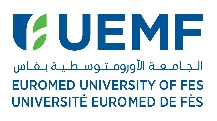 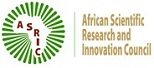 For official use onlyCandidate name Candidate numberResearch areaAdministrative check Legible IllegibleRevisor one Revisor twoRevisor threeCandidate score Candidate accumulative score Candidate accumulative score Candidate accumulative score Final recommendation  Recommended  Not recommended Final decision by the ASRIC and UEMF  Granted  Not granted Applicant personal information Applicant personal information Applicant personal information Applicant personal information Applicant personal information Applicant personal information Name of the Applicant:Given name Given name Surname Date of birth  (DD, MM, YY) (DD, MM, YY) (DD, MM, YY) (DD, MM, YY) (DD, MM, YY)Age on the deadline of the call Age on the deadline of the call Name of the country of citizenship Name of the country of citizenship Name of the country of residences Name of the country of residences (if other than your country) (if other than your country) (if other than your country) (if other than your country) Passport number Passport number GenderMale  Female Address Email addressPhone number Mobile number WhatsApp number Applicant Career information Applicant Career information List all the institutions you have worked for starting from Current institution:List all the institutions you have worked for starting from Current institution:Job title/position Name of the InstitutionsFrom ToInstitution Address  Job title/position Name of the InstitutionsFrom ToInstitution Address  Job title/position Name of the InstitutionsFrom ToInstitution Address  Job title/position Name of the InstitutionsFrom ToInstitution Address  Applicant Educational Background List all learning institutions you have been enrolled in, kindly start from the latest degree you had.  Degree/grade Learning Institute name  Time Time MajorDegree/grade Learning Institute name  From To MajorApplicant Publications List all publication that you published if any, kindly attach copy of the publication to this application:General Part of the Application  What motived you to apply for the ASRIC-UEMF Scholarship and why do you want to study at UEMF? (Kindly write not less than 150 words).How your study can result in changing your future/ country’s future and Africa at large? (Kindly write not less than 150 words).Recommendation Letters Research AreaResearch AreaKindly select one of the following research areas: Kindly select one of the following research areas: Artificial IntelligenceAdditive ManufacturingGreen hydrogen and Power-to-XBatteriesSensorsCommitment StatementI hereby declare that all the information I submitted and/or attached to this application form are genuine to the best of my knowledge, and the ASRIC and/or UEMF had the right to investigate any of this information.     I commit myself to work hard to ensure that I got my degree within this scholarship time frame (three years) and I understand there is no possibility to extend this scholarship. I also commit to abide by all the rules and regulations of the UEMF and the Kingdom of Morocco while undergoing my studies.Name of the Applicant: Signature:Date:  